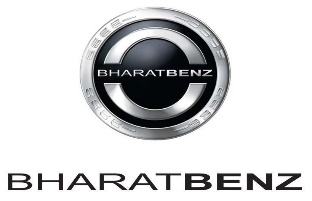 DATA SHEET FOR DEALERSHIP ENQUIRYI.PERSONAL DATA II. Existing Business details: DATA SHEET FOR DEALERSHIP ENQUIRYIII. Financial details of existing company:IV.Market information: Understanding on the current commercial vehicle market in territory:V.Land/Site details for Proposed Workshop:DATA SHEET FOR DEALERSHIP ENQUIRYVI. Financial details of proposed new dealership:Other Details, if any:………………………………………………………………………………………………………………………………………………………………………………………………………………………………………………………………………………………………………………………………………………………………………………………………………………………………………………………………………………………………………………………………………………………………………………………………………………………………………………………………………………………………………………………………………………………………………………………………………………………………………………………………………………………………………………………………Disclaimer:The above details given by the prospect for the dealership enquiry with the sole interest. This is not a dealership application form. It does not ensure the provision of dealership in any manner. DICV have no responsibility for the data protection and will not have any bindings. DICV owns full rights to the final decision.NameDate of Birth (DD.MM.YYYY)DesignationCompany’s Name & AddressPin codePermanent AddressPin codeLand Line no.Mobile no.Email idEducational backgroundBusiness / Professional background:Type of Organization: Private Limited / Limited Company / Partnership / Proprietary/New entrepreneurExisting Business Activity :I. Automobile :1.Select the Category:Medium & Heavy duty Commercial vehicles /Light commercial vehicles / Tractors / Cars / Three wheelers /Two wheelers / Spare parts Stockiest / Distributors 2. Brand:…………………………………… 3.Location:……………………………………….4. No of Touch points ……………….5.Total No of manpower………………..II.Non Automobile:Specify the nature of activity ………………………………………………………………Location ………………………………………………….Specify the membership in Auto Trade related associationsTotal Investment of companies owned (INR Lakhs.)Annual Turnover (INR Lakhs)Profit After Tax (PAT) (INR Lakhs)Total Assets (INR Lakhs.)Tentative Total Industry Volume (TIV) MDT &HDT / month :Medium Duty Trucks (MDT) (9-16 T) + Heavy Duty Trucks (HDT) (> 16T)Commercial vehicle (M&HDT) sales volume (Nos.)/month Competition 1 …………………………..Nos ………………..Competition 2………………………….. Nos…………………Competition 3………………………….. Nos…………………Expected BHARATBENZ vehicleSales /month Workshop infrastructure availabilityExisting Shed / Green land / no landOwnership of land/SiteOwned /leased (Specify the validity ………………………….)Total land available (Sq ft)Land available for proposed dealership (Sq ft)Address of propertyLand mark Map Coordinates(Latitude & Longitude)Total Investment for Proposed new dealership excluding the land (INR Lakhs.)Own Fund (INR Lakhs.)Bank Barrowings (INR Lakhs.)No of Months required to start of Operations  